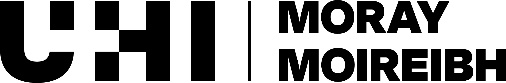 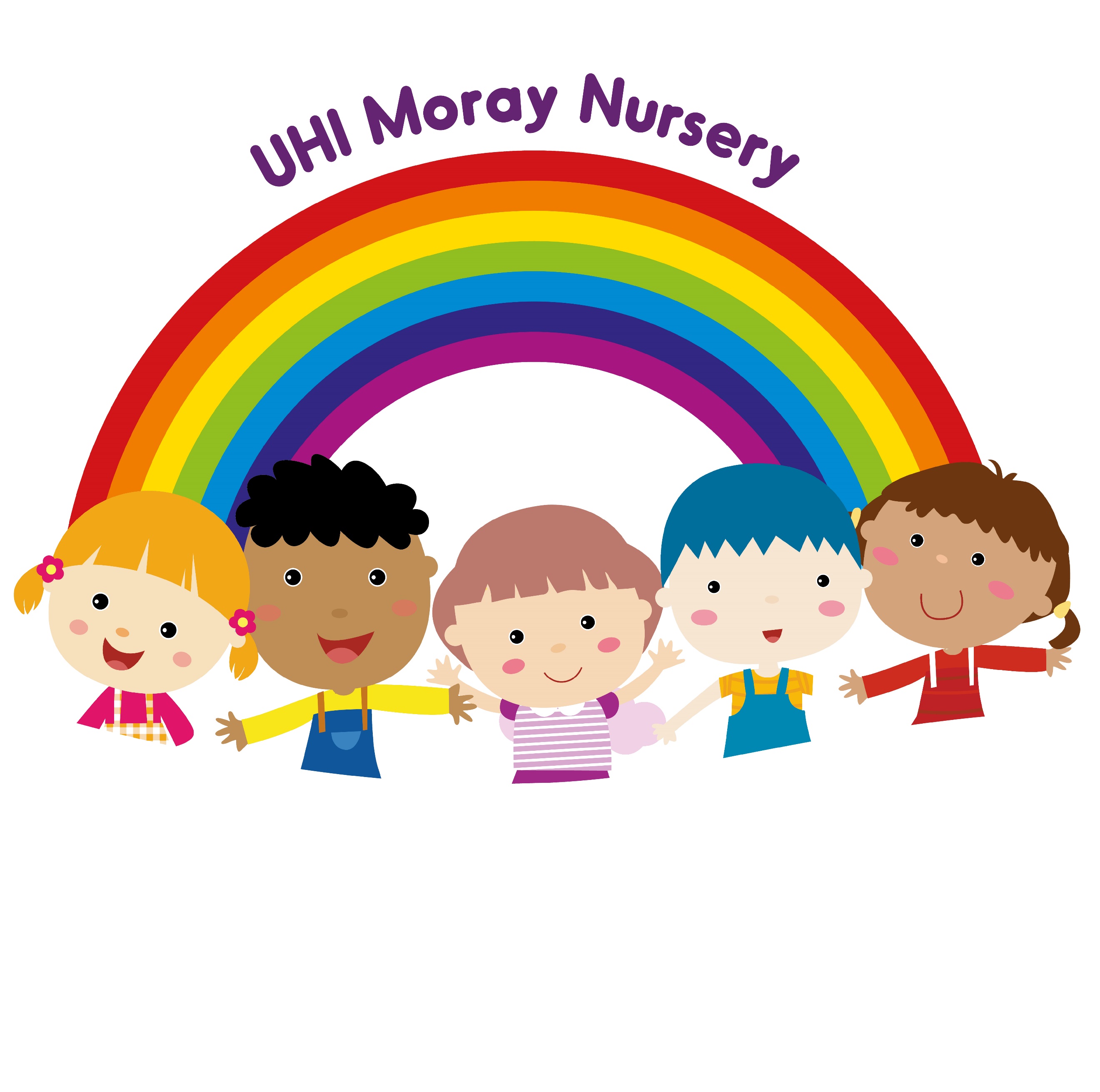 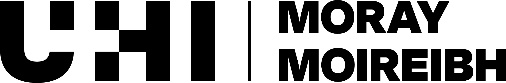 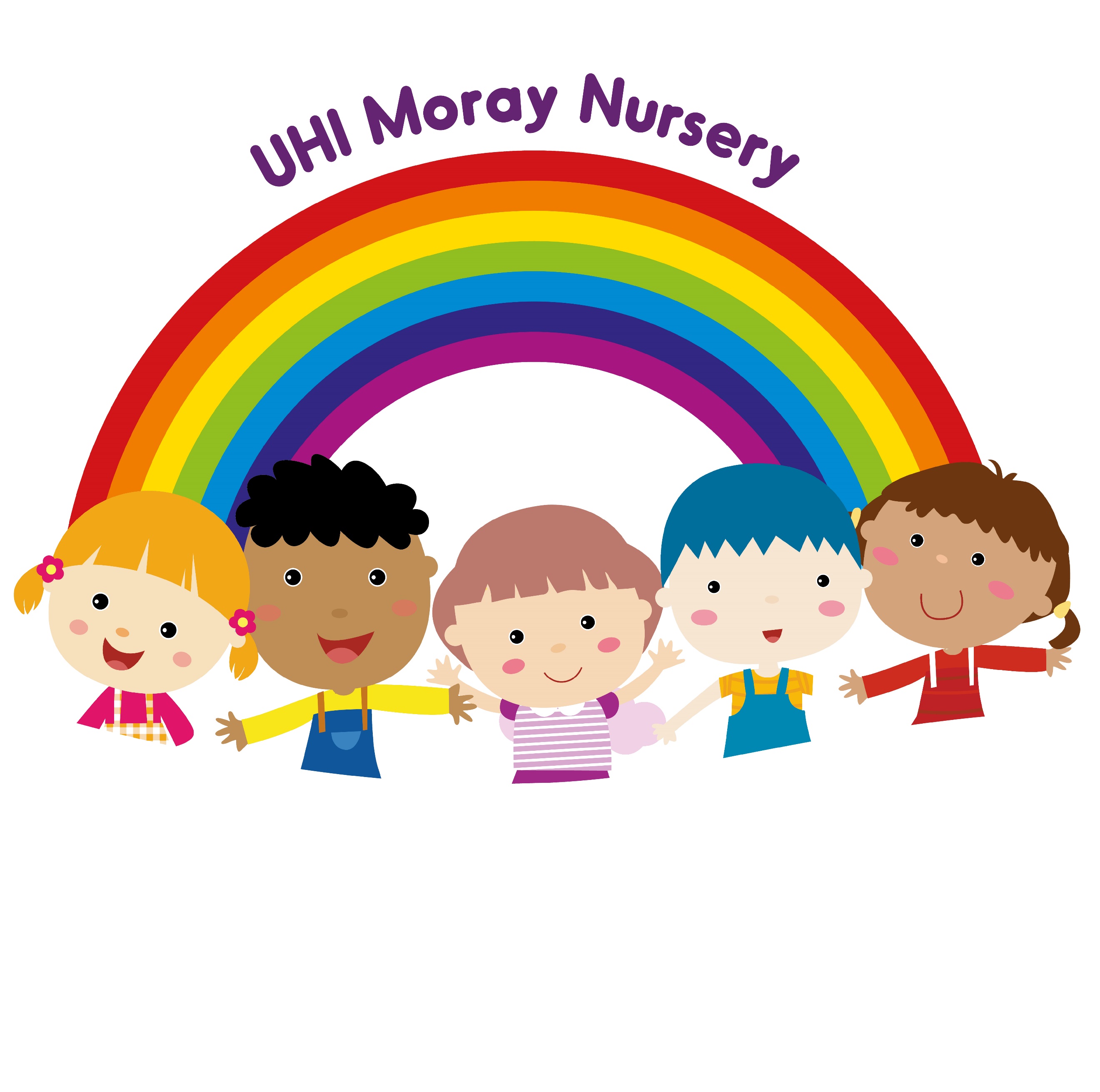 UHI Moray NurseryApplication Form 2024/25I wish to apply for admission of the above named child to UHI Moray Nursery. Signed:…………………………………………………………..Name(print):………………………………………………………………..Relationship to Child:……………………………………………………………………..Date:……………………………………………………………………………………………………..…………………………………………….Please remember to inform the Nursery of any change in contact details as these will be used when offering a place.Please return to:Patricia.Eddie.Moray@uhi.ac.ukFor Office use only:Child’s full name:Child’s full name:Child’s full name:Child’s full name:Known as:Known as:Known as:Known as:Date of Birth:Parent/Guardian NameParent/Guardian NameParent/Guardian NameParent/Guardian NameOffice Use:Office Use:Office Use:Office Use:Office Use:Home Address:Post Code:                                                                        Telephone Number:Mobile Number:                                                               Email: Home Address:Post Code:                                                                        Telephone Number:Mobile Number:                                                               Email: Home Address:Post Code:                                                                        Telephone Number:Mobile Number:                                                               Email: Home Address:Post Code:                                                                        Telephone Number:Mobile Number:                                                               Email: Home Address:Post Code:                                                                        Telephone Number:Mobile Number:                                                               Email: Home Address:Post Code:                                                                        Telephone Number:Mobile Number:                                                               Email: Home Address:Post Code:                                                                        Telephone Number:Mobile Number:                                                               Email: Home Address:Post Code:                                                                        Telephone Number:Mobile Number:                                                               Email: Home Address:Post Code:                                                                        Telephone Number:Mobile Number:                                                               Email: Do you wish to attend:Do you wish to attend:Do you wish to attend:Full Time: (4 to 5 days)Full Time: (4 to 5 days)Full Time: (4 to 5 days)Full Time: (4 to 5 days)Part Time: (1 to 3 days)Part Time: (1 to 3 days)Are you a:Student:Student:Student:Student:Member of Staff:Member of Staff:Member of Staff:Local Community:If a studentIf a studentCourse:Course:Course:Course:Student Number:Student Number:Student Number:Received:Acknowledgement/WL letter sent:Acknowledgement/WL letter sent:Offer/Regret letter sent:Offer/Regret letter sent:Offer/Regret letter sent:Accept/Decline received:Start Date:Start Date:Leaving Date:Comments:Comments:Comments:Comments:Comments:Comments:Comments: